Информационная карта ДОО «РОСТ»Название объединенияДОО «РОСТ»Р – РастёмО – ОтветственнымиС – СамостоятельнымиТ - ТворческимиОрганизационно правовая базаДетское общественное объединениеДата и место создания,реорганизации18.04.1998г. МКОУ «Большемуртинская СОШ №2»;18.04.. МКОУ «Большемуртинская СОШ №2»- реорганизация  объединения в ДОО «РОСТ» и  «СДЮД»(на основании Устава);09.10.2014 г. МКОУ «Большемуртинская СОШ №2»-реорганизация ДОО «РОСТ» и  ДОО«СДЮД» в  ДОО «РОСТ» , изменение названия ДОО  (на основании Устав «РОСТ» от 09.10.2014 г.);Номер телефона8(39198)31623Е-mail сайтbmurta_scool_2@mail.ruhttp://bmurtascool2.ucoz.ruРуководительГончарук Анна Анатольевна, вожатаяТерритория деятельностиБольшемуртинский район, пгт. Большая Мурта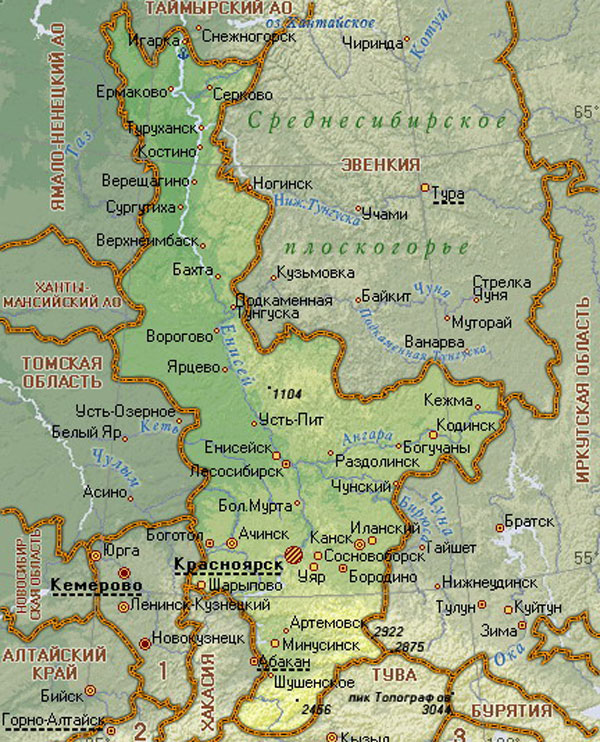 Количество членов организации53% от всех учащихсяЦельСоздание условий для свободного развития каждого ученика, раскрытия его творческого потенциала, лидерских качеств, приобретение социального опыта через контроль, организацию и проведение мероприятий и акций.ЗадачиУпорядочение внеурочной деятельности;Освоение различных поведенческих стилей;Социальная адаптация подростка;Включение учащихся в разнообразную социально-значимую и личностно-значимую деятельность через социальное проектирование;Включение подростков в решение проблем, которые существенно влияют на их жизнь, на реализацию их интересов.Реализуемые акции и проектыАкция «Знай свои права – управляй своим будущим»Акция «Осенняя неделя добра. Будь богаче – принимай других»Школьный, муниципальный этап краевого конкурса на лучшее знание государственной символики России: «Мой флаг!», «Мой герб!»«Кросс наций 2014»Мини – Акция «Письмо водителю» (листовки по ПДД)Школьный этап «Всероссийской предметной Олимпиады»Акция «За дело!»Акция «Здоровье молодежи – богатство края!»Районные соревнования по настольному теннису«День пожилого человека»«День учителя»Районный конкурс «Экосумка»Краевой этап конкурса медиапроектов «Новый взгляд»Создание фильмотеки документальных фильмов о ВОВОбзор книжной выставки «Венок славы»Муниципальный этап Всероссийской Акции «Спорт – альтернатива пагубным привычкам»Реализация проекта «Хочу жить здорово!»Акция «Молодежь выбирает жизнь»Акция «Пешеход на переход»«Я познаю мир»Акция «Книга в подарок» для детей с ОВЗ«Сказка в подарок» для детского сада «Березка»Конкурс юных чтецов «Таланты земли Сибирской» посвящен 80-летию Красноярского краяКонкурс классных уголков (рубрики: «70 лет Великой Победе», к 80-летию Красноярского края – «Легендарные люди края»)Викторина на знание истории Красноярского края «Знаешь ли ты историю своего края?»Краевой фестиваль «Песня Красноярская моя»Фестиваль по лего-конструированию мастер-классАкция «Зимняя планета детства»Конкурс презентаций по ПДД, конкурс листовок по ПДДАкция «Живи, елочка»Фестиваль игры «Мы разные, но не чужие»Акция «Будь богаче – принимай других»Конкурс социальных инициатив «Мой край мое дело»Правовой брейн-рингЗаочный конкурс «Мы вместе!»Акция «Весенняя неделя добра»Конкурс сочинений к 70-летию победы «Мой прадед ГЕРОЙ»Выставка «Рождественский ангел»Конкурс чтецов «Живая классика»Выставка «Салют, Победы!»Турнир по русским шашкамФотоконкурс «Чистая вода Красноярья»Муниципальный этап краевого конкурса «Геодекор»Фестиваль природопользователейКраевая акция «Сохраним лес живым»Форум школьных музеев, комнат боевой и трудовой СлавыМуниципальный этап краевого форума «Молодежь и наука»Дистанционный конкурс юных исследователейДистанционный конкурс «Страна чудес – страна исследований»СимволикаГимн; эмблема; галстуки (7 цветов радуги).ДевизСмотри в будущее – живи настоящим!Эмблема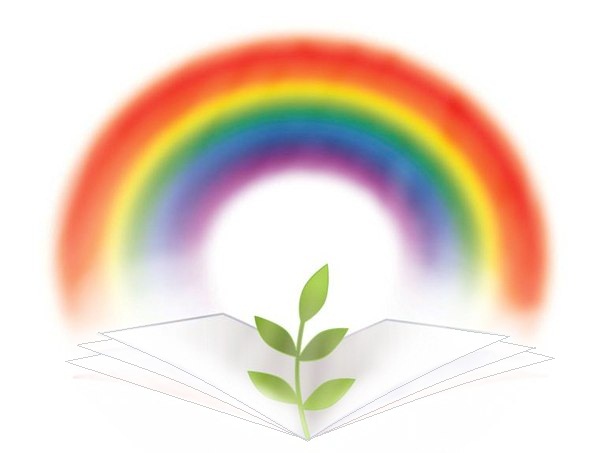 Достижения организацииПобедитель районного конкурса «Ориентир 2013» в номинации «Лучшее детское общественное объединение»